«УТВЕРЖДАЮ»					«УТВЕРЖДАЮ»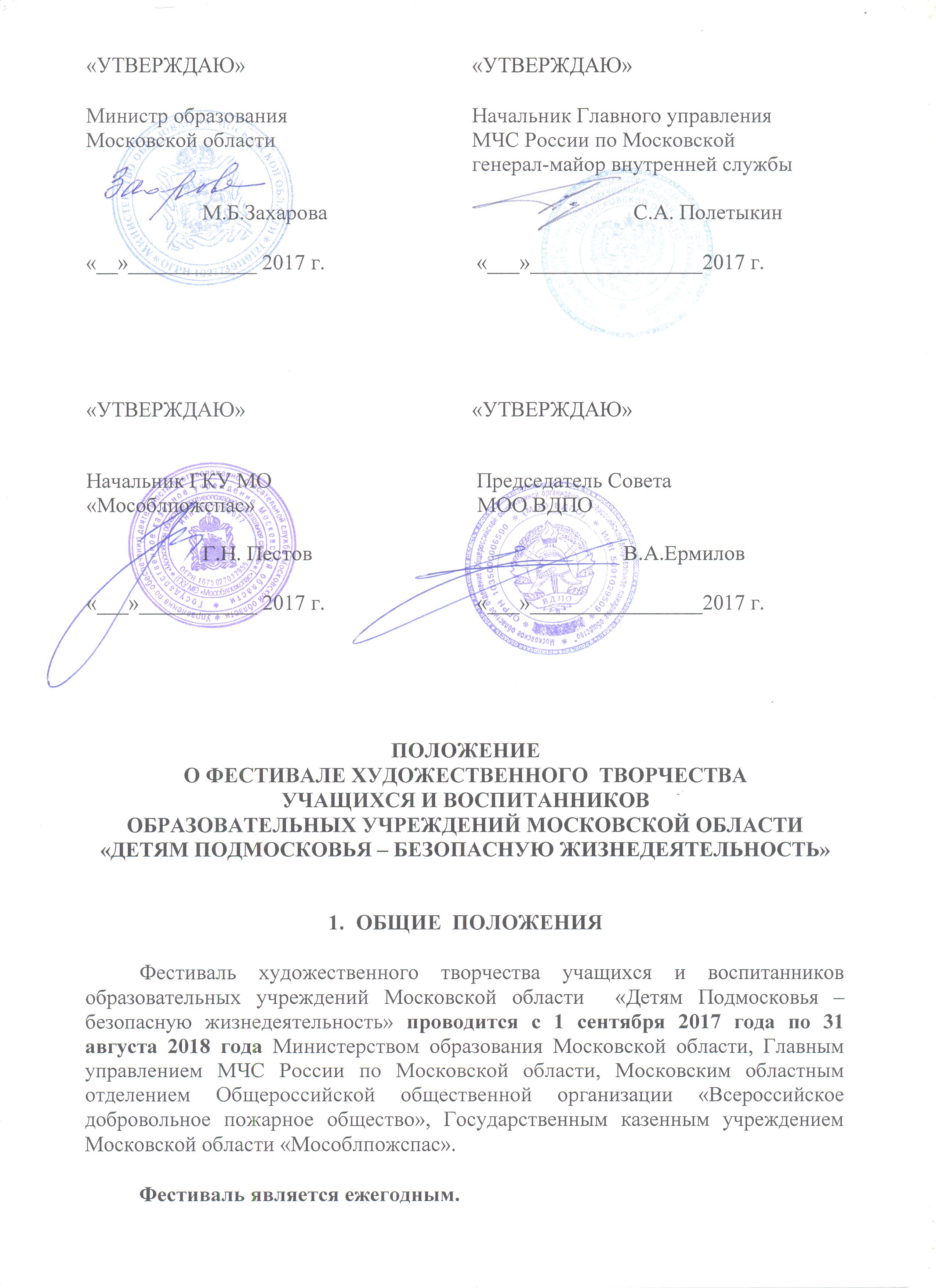 Министр образования				Начальник Главного управленияМосковской области				МЧС России по Московской генерал-майор внутренней службы                      М.Б.Захарова                                                         С.А. Полетыкин                                                                                                                          «__»____________ 2017 г. 	«___»________________2017 г.«УТВЕРЖДАЮ»					«УТВЕРЖДАЮ»Начальник ГКУ МО	Председатель Совета«Мособлпожспас»				 МОО ВДПО                        Г.Н. Пестов                                                          В.А.Ермилов«___»___________ 2017 г.	«___»________________2017 г.ПОЛОЖЕНИЕо фестивале художественного  творчества
учащихся и воспитанников
образовательных учреждений Московской области
«Детям Подмосковья – безопасную жизнедеятельность»ОБЩИЕ  ПОЛОЖЕНИЯФестиваль художественного творчества учащихся и воспитанников образовательных учреждений Московской области  «Детям Подмосковья – безопасную жизнедеятельность» проводится с 1 сентября 2017 года по 31 августа 2018 года Министерством образования Московской области, Главным управлением МЧС России по Московской области, Московским областным отделением Общероссийской общественной организации «Всероссийское добровольное пожарное общество», Государственным казенным учреждением Московской области «Мособлпожспас».Фестиваль является ежегодным.Участники  фестиваля: учащиеся общеобразовательных школ, школ-интернатов, учреждений начального профессионального образования, воспитанники детских домов, дошкольных учреждений, учреждений дополнительного образования, детско-юношеских объединений противопожарной направленности, центров, клубов и пр., творческие объединения, художественные коллективы, отдельные авторы и исполнители.     	Главное управление МЧС России по Московской области, Министерство образования Московской области, ГКУ МО «Мособлпожспас» и Московское областное отделение ВДПО для проведения фестиваля создают  межведомственный  организационный комитет (Приложение № 1). Управление надзорной деятельности и профилактической работы Главного управления МЧС России по Московской области и отдел воспитания и дополнительного образования детей Министерства образования Московской области формируют художественный  совет фестиваля и состав конкурсных жюри, осуществляют координацию всей деятельности в рамках подготовки и  проведения всех фестивальных мероприятий.    	Адрес межведомственного организационного комитета: Управление надзорной деятельности и профилактической работы Главного управления МЧС России по Московской области, город Химки, Новокуркинское шоссе, дом 34. Контактный телефон: (495) 668-17-33; Московское областное отделение ВДПО, г. Балашиха, мкр. Никольско-Архангельский, Вишняковское ш., д.40. Контактный телефон: (495) 524-20-97.ЦЕЛИ  И  ЗАДАЧИФестиваль проводится с целью нравственного и гражданско-патриотического воспитания  детей и подростков, совершенствования организации и повышения  эффективности обучения детей основам пожарной безопасности.Задачами фестиваля являются:активизация работы по предупреждению пожаров от детской шалости  с огнем, гибели и травматизма  детей на пожарах;повышение культуры отношения детей  к своему здоровью, своей будущности, к материальной и природной средам жизни человека;воспитание  у детей  чувства ответственности за сохранность общественного достояния от уничтожения огнем;обеспечение необходимых условий для  максимального охвата детей и подростков различными  формами дополнительного образования, педагогически организованной досуговой и иной культурной деятельностью;профилактика  безнадзорности и правонарушений несовершеннолетних;формирование нравственных основ личности воспитанников;развитие у подростков  художественного вкуса, трудолюбия, приобщение  к народному искусству;активная пропаганда национального духовного наследия,  героической истории и  славы Отечества, воспитание уважения к памяти его защитников;поддержка детских творческих коллективов;расширение сети клубов, кружков, детских и юношеских объединений противопожарной направленности;решение проблемы  социально-профессиональной ориентации подрастающего поколения.МЕРОПРИЯТИЯ  ФЕСТИВАЛЯКонкурс детско-юношеского творчества по пожарной безопасности Конкурс проводится с  01 сентября 2017 г. по май 2018 г. в три этапа:1 этап – на муниципальном уровне до 01 марта 2018 г.;2 этап – на областном уровне до 15 апреля 2018 г.;3 этап – на всероссийском уровне до мая 2018 г..Для участия в областном этапе конкурса необходимо до 15 марта 2018 г. направить работы-победители муниципальных этапов в адрес межведомственного организационного комитета: Управление надзорной деятельности и профилактической работы Главного управления МЧС России по Московской области, город Химки, Новокуркинское шоссе, дом 34. Контактный телефон: (495) 668-17-33; Московское областное отделение ВДПО, г. Балашиха, мкр. Никольско-Архангельский, Вишняковское ш., д.40. Контактный телефон: (495) 524-20-97.Конкурс проводится по трем номинациям:художественно-изобразительное  творчество:  рисунок,  плакат,  стенгазета, противопожарный уголок, эмблемы ДЮП, МЧС, ГПС, ВДПО; книжная графика, иллюстрации информационного и познавательного содержания и т.п. декоративно-прикладное творчество: работы традиционных народных ремесел  и  декоративно-прикладного  искусства:   сюжетная  композиция, аппликация,  оригами,  коллаж,  вышивка,  нитяная  графика,   вязание,  батик, лоскутное шитье, бисероплетение, выжигание, художественная резьба, керамика, лепка,  текстильный  дизайн,  игрушка,  витраж,  папье-маше,  декупаж, тестопластика, пластилинография и др. технические  виды  творчества:  моделирование,  конструирование,  макеты,  технические  приборы,  настольные  и  компьютерные игры, головоломки, кроссворды и т.п.Участники Конкурса подразделяются на три возрастные группы:6-10 лет;11-14 лет;15-18 лет.Участники младше 6 лет выделяются в отдельную номинацию «Самый юный участник».Возраст участников определяется на момент даты проведения финала Конкурса.Работы  могут  выполняться  в  любом  жанре  и  стиле,  с  использованием различных  материалов  (карандаш,  пастель,  акварель,  гуашь,  декоративные материалы), могут сопровождаться стихами, пословицами и т.п. Формат работ:Настенные  работы  должны  быть  на  твердой  основе  в  рамках  из  любого оформительского  материала  с  оргстеклом.  Формат  работ   не  должен  превышать следующие размеры: от 210*300 мм до 300*400 мм. Настольные  работы  устанавливаются  и  закрепляются  на  жесткой  подставке (основе) форматом не более 300*400 мм.На  каждой  работе  оформляется  паспарту  с  лицевой  стороны  конкурсной работы:В паспарту необходимо указать следующую информацию:   фамилия, имя, отчество автора;   возраст;  название работы;   техника исполнения;   наименование организации (название студии);  фамилия, имя, отчество руководителя;  адрес.Требования  к  работам  не  должны  ограничивать  творческий  поиск участников, сужать разнообразие представляемых на Конкурс работ. Работы,  представленные  на  Конкурс,  авторам  не  возвращаются.  Они могут  участвовать  в  выставках  и  экспозициях,  передаваться  в благотворительные фонды.КВН на противопожарную тематику среди воспитанников детских домовКВН проводится в марте 2018 года.Участниками Конкурса являются творческие коллективы воспитанников детских домов Московской области. От каждого района выставляется одна команда. Возраст участников конкурса: 12-16 лет.Количество членов одной команды: 10 человек.Для определения количества команд в срок до 01 марта 2018 года подается заявка на участие в адрес межведомственного организационного комитета: Управление надзорной деятельности и профилактической работы Главного управления МЧС России по Московской области, город Химки, Новокуркинское шоссе, дом 34. Контактный телефон: (495) 668-17-33. Соревнования по пожарно-прикладному  спортуПроводятся согласно плану проведения спортивных соревнований  Федерации пожарно-прикладного спорта Московской области на 2017-2018 г.г.  по дисциплинам в соответствии с правилами соревнований.Смотр-конкурс детско-юношеского творчества «Таланты и поклонники»Проводится в два этапа:Первый этап (районный)  проводится в октябре-ноябре  2017 года в районах (городах)  или в муниципальных образованиях Московской области.Второй этап  (областной) проводится в декабре 2017 года.Заявки (Приложение № 1, 2) на участие в областном этапе Конкурсов до 15 ноября 2017 года направляются в адрес межведомственного организационного комитета: Управление надзорной деятельности и профилактической работы Главного управления МЧС России по Московской области, город Химки, Новокуркинское шоссе, дом 34. Контактный телефон: (495) 668-17-33.Возраст участников от 7 до 17 лет. Возраст участников определяется на момент даты проведения финала Конкурса.Смотр-конкурс проводится по четырем номинациям: «Вокальное искусство»Участниками номинации могут быть сольные исполнители и ансамбли от 2 до 5 человек по следующим направлениям:-академический вокал;-народное пение;-эстрадное пение.Продолжительность выступления - не более 4-х минут.Коллективы-участники представляют на конкурс одно произведение. Отдельные исполнители представляют на конкурс одно произведение.          Участникам запрещается петь под фонограмму, сопровождение текстов - минусовая фонограмма, баян, гитара, фортепиано. Запись фонограммы «минус один» (CD, флеш-память) обеспечивается непосредственно конкурсантами.Тематика исполняемых произведений должна соответствовать задачам конкурса и иметь противопожарную направленность, в произведениях должны найти свое отражение героизм и отвага бойцов огненной профессии.«Авторская или бардовская песня»Участниками номинации могут быть как сольные исполнители, так и ансамбли от 2 до 5 человек.Продолжительность выступления – не более 4-х минут.Коллективы-участники представляют на конкурс одно произведение. Отдельные исполнители представляют на конкурс одно произведение. Представление авторских текстов обязательно.         Участникам запрещается петь под фонограмму, сопровождение текстов - минусовая фонограмма, баян, гитара, фортепиано. Запись фонограммы «минус один» (CD, флеш-память) обеспечивается непосредственно конкурсантами.Тематика исполняемых произведений должна соответствовать задачам конкурса и иметь противопожарную направленность, в произведениях должны найти свое отражение героизм и отвага бойцов огненной профессии.«Хореографическое искусство»Участниками номинации могут быть как сольные, так и хореографические коллективы.Продолжительность выступления – не более 4-х минут.         Количество участников одного коллектива не должно превышать десять человек.«Театральное искусство»Участниками номинации могут быть как сольные исполнители, так и театральные коллективы по следующим направлениям:-стихотворение (продолжительность до 3-х минут);- агитбригада (продолжительность до 6 минут);-литературно-музыкальная композиция (продолжительность до 6 минут).         Количество участников одного коллектива не должно превышать десять человек.     	Критерии оценки: актуальность и оригинальность репертуара в соответствии с тематикой конкурса; мастерство и техника исполнения; постановочно-режиссерские и композиционные качества; костюмы, реквизит; сценография; новаторские решения; артистизм, общее художественное впечатление.Детско-юношеская научно-практическая конференция в области пожарной безопасности «Мир в наших руках»В конференции могут принять участие обучающиеся общеобразовательных учреждений, учреждений дополнительного образования детей, детских домов, школ-интернатов, учреждений начального профессионального образования, специальных учебных учреждений независимо от их принадлежности и организационно-правовой формы от 11 до 18 лет.Авторами одной работы могут быть не более двух обучающихся.Конференция проводится в 4 тура:-  районный (городской)  тур: до 15 февраля 2018 г.-  областной тур: до 15 марта 2018 г., - межрегиональный: до 01 апреля 2018 г. -  всероссийский тур проводится в 2 этапа: 1 этап – прием заявок и творческих работ обучающихся оргкомитетом до 25 мая 2018 г.;2 этап – заочный конкурс исследовательских и творческих работ до 01 сентября 2018 г..Для участия в областном этапе необходимо до 01 марта 2018 г. представить в адрес межведомственного организационного комитета (Московское областное отделение ВДПО, г. Балашиха, мкр. Никольско-Архангельский, Вишняковское ш., д.40. Контактный телефон: (495) 524-20-97) следующие документы:регистрационную карточку участника;текст исследовательской (творческой) работы (в печатном и электронном видах);фотографии 3х4 - 3 штуки;почтовый конверт с маркой и обратным адресом.Поступившие исследовательские работы направляются в экспертные комиссии по секциям. Направления и секции конференции:Экспертные комиссии рецензируют представленные работы по следующим критериям:актуальность поставленной задачи;новизна решаемой задачи;оригинальность методов решения задачи, исследования;новизна полученных результатов;научное и практическое значение результатов работы;уровень проработанности исследования, решения задачи;оформление работы.На основании заключения экспертная комиссия определяет лучшие работы для участия в последующих этапах  конференции по 10 работ в каждой секции. Экспертная комиссия имеет право направить работу на другую секцию, если содержание доклада не соответствует заявленной секции.Смотр-конкурс ДЮП «Лучшая дружина юных пожарных»Конкурс проводится с сентября 2017 года по май 2018 года.Участниками Конкурса являются ДЮП Московской области. В состав команды ДЮП входят 9 юных пожарных и 1 руководитель ДЮП.  Возраст детей – не младше 12 лет и не старше 17 лет. 		Конкурс проводится в четыре этапа:районный: до 1 мая 2018 г.;областной: май 2018 г.;межрегиональный:  октябрь 2018 г.;всероссийский (финал): ноябрь 2018 г. – январь 2019 г.Для участия в областном этапе Конкурса необходимо до 01 мая 2018 г. отправить в адрес межведомственного организационного комитета (Управление надзорной деятельности Главного управления МЧС России по Московской области, 103062, город Химки, Новокуркинское шоссе, дом 34, контактный телефон: (495) 668-17-33) следующие материалы:заявку от ДЮП об участии в Конкурсе (приложение № 1);план работы ДЮП на текущий учебный год, подписанный руководством общеобразовательной организации (в сканированном варианте с подписью и печатью организации);  характеристику ДЮП-участника Конкурса, подписанную руководством общеобразовательной организации (в сканированном варианте с подписью и печатью организации);  презентацию ДЮП - участника финала Конкурса;видеофильм о деятельности ДЮП - участника Конкурса.Победители областного этапа становятся участниками межрегионального этапа. Межрегиональный этап определяет лучшую ДЮП федерального округа на межрегиональном смотре-конкурсе «Лучшая дружина юных пожарных федерального округа». Победители межрегионального этапа становятся участниками всероссийского этапа (финала). Организаторы регионального и межрегионального этапов имеют право проводить смотры - конкурсы ДЮП как в очной, так и в заочной формах.  Всероссийский этап (финал) определяет лучшие ДЮП России. Финал Конкурса проводится в очной форме (при условии необходимого финансирования). В случае невозможности   проведения очного финала Конкурса, лучшие дружины юных пожарных России будут определены в заочной форме. Основанием для прибытия на всероссийский этап (очный финал) Конкурса является официальное письмо-вызов Оргкомитета Конкурса.Условия проведения Конкурса:Команды ДЮП - участники Конкурса должны иметь единую форму и знаки отличия своей дружины.Конкурсные работы команд ДЮП, представленные Оргкомитету, должны отражать положительный опыт деятельности ДЮП, иметь жизнеутверждающий характер.Презентация ДЮП должна соответствовать следующим требованиям:представляется в электронном виде;размер презентации должен быть не более 50 Мб;количество слайдов должно быть не более 15 шт.;титульный слайд должен содержать сведения об авторе, руководителе,  названии ДЮП, об образовательной организации.Видеофильм о деятельности ДЮП должен соответствовать следующим требованиям: продолжительность фильма не более 5 минут;фильм должен сопровождаться титрами с указанием названия фильма,      фамилий и имен авторов, места и года создания и т.п.Руководитель ДЮП, в случае выезда команды на этап Конкурса, должен иметь:документы, удостоверяющие его личность (паспорт);приказ руководителя образовательной организации, где обучаются члены ДЮП, о возложении ответственности за жизнь и здоровье детей в период проведения Конкурса на руководителя ДЮП;проездные документы на каждого ребенка;медицинские справки установленного образца на каждого ребенка с отсутствием противопоказаний;справки о санитарно-эпидемиологическом благополучии, выписанные индивидуально на каждого ребенка, оформленные не ранее, чем за три дня до отъезда ребенка на Конкурс;страховые медицинские полисы на каждого ребенка;свидетельство о рождении на каждого ребенка, в случае достижения ребенком 14 летнего возраста – его паспорт.Программа Конкурса:При очном проведении любого из этапов Конкурса в качестве конкурсных заданий для команд ДЮП - участников Конкурса могут быть предложены следующие возможные этапы:Представление ДЮП (визитная карточка). Регламент – не более 5 минут, в течение которых команда должна раскрыть в творческой форме особенности своей деятельности и свои жизненные приоритеты.Викторина на знание правил пожарной безопасности. Регламент – не более 5 минут. В викторине участвует вся команда, устно отвечает представитель команды, для одной команды – не более 10 вопросов.Викторина на знание истории пожарной охраны и ВДПО. Регламент – не более 5 минут. В викторине участвует вся команда, устно отвечает представитель команды, для одной команды – не более 10 вопросов.Спортивная эстафета с элементами пожарно-прикладного спорта.  В эстафете на время участвует вся команда, члены команды выступают в спортивной форме, экипировка и оборудование – в зависимости от этапов эстафеты.Медицинская помощь пострадавшему при пожаре. Регламент – не более 5 минут. Участвует вся команда, дается описание легенды происшествия, оцениваются навыки оказания первой медицинской помощи пострадавшему.Выступление агитбригады на заданную тему (творческий конкурс). Регламент – не более 5 минут, в течение которых конкурсанты показывают свои творческие возможности, участвует вся команда. Надевание боевой одежды пожарного.   Конкурсное задание выполняется на время, участвуют один или несколько представителей команды.Стенгазета ДЮП.   Конкурсное задание выполняется на ватмане, стенгазета должна состоять из разных разделов, подтверждающих деятельность ДЮП, должна быть общая фотография членов ДЮП.Смотр строя и песни.    Команда участвует в полном составе, определяется сдача рапорта, умение выполнять строевые упражнения, команды командира, исполнение песни.За несоблюдение регламента при выполнении конкурсных заданий команде могут быть начислены штрафные баллы.Количество конкурсных заданий и их тематика определяется Оргкомитетом Конкурса и членами жюри. Жюри Конкурса может предложить иные варианты конкурсных заданий в соответствии со своими возможностями.Программа всероссийского этапа (очного финала) будет объявлена непосредственно участникам финала - победителям в номинации «Лучшая дружина юных пожарных федерального округа».Основными критериями оценки команды ДЮП является:наличие организаторских, творческих и лидерских способностей;нестандартность мышления, интеллектуальность, оригинальность изложения идей;спортивная подготовка, а также уровень подготовки в области противопожарных знаний.«Месячник пожарной безопасности»Проводится в сентябре 2017 года. Его организуют отряды (части) федеральной противопожарной службы, отделы (отделения) надзорной деятельности и профилактической работы, территориальные управления силами и средствами (пожарные части) ГКУ «Мособлпожспас» совместно с муниципальными управлениями образования, районными отделениями ВДПО.В рамках «Месячника пожарной безопасности» проводятся учебные эвакуации, показ пожарной техники, обучение навыкам пользования первичными средствами пожаротушения, «Дни открытых дверей противопожарной службы», экскурсии учащихся учреждений образования в пожарные музеи и пожарно-технические выставки, встречи с ветеранами пожарной  охраны, соревнования по пожарно-прикладному спорту среди Дружин юных пожарных, конкурсы школьных агитбригад, КВНы, выступления детских коллективов художественной самодеятельности и другие городские (районные) массовые противопожарные мероприятия. В дошкольных и учебных заведениях проводятся профилактические беседы с детьми, утренники, спортивные и развлекательные соревнования, конкурсы художественного творчества, сочинения на противопожарную тематику и пр..    	Для широкого освещения мероприятий привлекаются средства массовой информации.     	К участию в мероприятиях необходимо привлекать сотрудников отделов профилактики правонарушений несовершеннолетними  (инспекций по делам несовершеннолетних), комитетов по культуре, по делам молодежи, по физической культуре, спорту и туризму, социальной защите населения, военкомата, РОСТО, Красного креста, ВОСВОД и  других заинтересованных организаций.      	Итоговые результаты: оформить соответствующие документы о проведении «Месячника пожарной безопасности», обеспечить строгий учет проведенных мероприятий и информирование Министерства и Управления, областного  межведомственного комитета  о проделанной работе.Месячник «Дети против огненных забав»Месячник «Дети против огненных забав» проводится с апреля по май 2018 года в целях профилактики пожаров от детской шалости с огнем, сжигания сухой травы, а также предупреждения загораний в лесах и на торфяных массивах.В рамках месячника в апреле 2018 г. проводится Всероссийская акция «День открытых дверей» для обучающихся в образовательных организациях.     	В проведении принимают участие все дошкольные и общеобразовательные учреждения Московской области. Организация и проведение мероприятий возлагается на администрацию учебных  заведений, инспекторский состав отделов надзорной деятельности и профилактической работы, руководителей подразделений ГКУ «Мособлпожспас»  и оргмассовых работников местных отделений ВДПО.Конкурс на лучшую организацию пожарно-профилактической работы с детьми в организациях отдыха и оздоровления детей «Безопасное лето»   	Проводится в летних детских оздоровительных лагерях и учреждениях Московской области в период с июня по август 2018 года с целью профилактики пожаров от детской шалости  с огнем, гибели и травматизма детей на пожарах, пропаганды мер пожарной безопасности среди детей, популяризации профессии пожарного, воспитания у детей правовой культуры и дисциплины.     	Руководство, подготовку и проведение тематического дня осуществляет администрация лагеря, детского учреждения.    	В связи с этим  проводится   педагогический совет с воспитателями по вопросу подготовки и проведения Дня «Юного пожарного», определяются мероприятия и сроки их проведения, готовятся сценарии конкурсов и соревнований, определяется и утверждается состав жюри и судейской комиссии.     	Подготовка и проведение конкурса «Безопасное лето» осуществляется при непосредственном контакте с территориальными отделами надзорной деятельности и профилактической работы Главного Управления МЧС России по Московской области, территориальными управлениями силами и средствами ГКУ «Мособлпожспас» и местными отделениями ВДПО.          В конкурсе принимают участие две категории:Летние городские оздоровительные учреждения;Летние загородные оздоровительные учреждения.Конкурс проводится в два этапа:Региональный этап- июнь- август 2018 г.Всероссийский этап – октябрь 2018 г.Для участия в областном этапе конкурса необходимо  до 01 сентября 2018 г. представить  в адрес межведомственного организационного комитета (Управление надзорной деятельности и профилактической работы Главного управления МЧС России по Московской области, город Химки, Новокуркинское шоссе, дом 34, контактный телефон: (495) 668-17-33) заявку и конкурсные документы.К заявке прилагаются следующие документы:План-сетка мероприятий с детьми по пожарной безопасности на лагерную смену.Фотоальбом оздоровительного лагеря о проведении мероприятий по пожарной безопасности с краткой информацией о них.Подробный сценарий двух  проведенных мероприятий с детьми по пожарной безопасности (в печатном и электронном виде).Отзывы детей оздоровительного лагеря о мероприятиях по пожарной безопасности в лагере, оформленные в альбом.Видео об одном проведенном мероприятии на противопожарную тематику (продолжительность не более 10 минут).                                                     Образец заявкиЗАЯВКАна участие загородного/городского оздоровительного учреждения«Юность» во  областном этапе Всероссийского конкурса на лучшую организациюпожарно-профилактической работы с детьмисреди летних оздоровительных учрежденийДиректор: Ф.И.О._______________ (подпись),Тел.раб/моб. ___________________ПРИМЕЧАНИЕ:Победители конкурсов и соревнований Фестиваля награждаются дипломами, грамотами, ценными подарками.  Финансирование осуществляется за счет средств Министерства образования Московской области, Главного управления МЧС России по Московской области, Московского областного  отделения Общероссийской общественной организации «Всероссийское добровольное пожарное общество», Государственного казенного учреждения Московской области «Мособлпожспас» и др.источников финансирования.Приложения:Приложение к п. 3.1, Приложение к п. 3.2, Приложение к п. 3.4, Приложение к 
п. 3.5, Приложение к п. 3.6, Приложение к п. 3.8.Приложение  № 1                                         к Положению о Фестивале художественного   творчества                                         учащихся и воспитанников образовательных учреждений                                                                                                      Московской области «Детям  Подмосковья - безопасную жизнедеятельность»С о с т а в областного межведомственного организационного комитетаПредседатель – Сергеев Виктор Юрьевич, начальник Управления надзорной деятельности и профилактической работы ГУ МЧС России по МО, полковник внутренней службы. Сопредседатели:- Фомин Алексей Петрович, начальник Управления воспитания детей и дополнительного образования Министерства образования Московской области;- Ермилов Владимир Александрович,  председатель Совета Московского областного отделения ВДПО;- Пестов Геннадий Николаевич, начальник Государственного казенного учреждения Московской области «Мособлпожспас».Члены комитета:- Алхимов Михаил Олегович, начальник отдела организации государственного пожарного надзора и профилактической работы управления надзорной деятельности и профилактической работы Главного  управления МЧС России по Московской области, полковник внутренней службы;- Замышляев Федор Юрьевич, начальник отдела УНД Главного  управления МЧС России по Московской области;- Ковылина Елена Леонидовна, начальник Управления коммерческой и социально-ориентированной деятельности МОО ВДПО.Иванов Петр Сергеевич, 11 лет«Пожар в жилом доме», графикаДетско-юношеская студия «Вымпел».Руководитель - Мельникова Ольга Борисовнапос. Озерный, Мурманская область.НАПРАВЛЕНИЯНАПРАВЛЕНИЯНАПРАВЛЕНИЯНАПРАВЛЕНИЯОБЩЕСТВЕННО – ГУМАНИТАРНЫЕ НАУКИЕСТЕСТВЕННО – ТЕХНИЧЕСКИЕ НАУКИПОИСКОВО – ИССЛЕДОВАТЕЛЬСКАЯ ДЕЯТЕЛЬНОСТЬПОЖАРНАЯ БЕЗОПАСНОСТЬСЕКЦИИСЕКЦИИСЕКЦИИСЕКЦИИКультурология и религиоведениеФизикаОбщественные организации (Всероссийское добровольное пожарное общество, дружина юных пожарных, добровольная пожарная дружина) Пожарная тактикаЛитературоведениеХимияЗаслуженные работники и ветераны пожарной охраны, ВДПОПожарная профилактикаПравоИнформацион-ные технологии и программированиеГероические действия пожарныхАвтоматикаИсторияМедицина и здоровьеО детях, награжденных медалью «За отвагу на пожаре», «За спасение погибавших».Пожарная техника и пожарно-техническое моделированиеПедагогикаЭкологияО выдающихся спортсменах по пожарно-спасательному спорту.ВодоснабжениеПсихологияКосмонавты, отличившиеся при ликвидации пожаров и ЧС в космосеПожарно-спасательный спортСоциологияКосмос и службы МЧСИнформационно-  пропагандистская деятельностьНазвание ЛОУНазвание ЛОУВедомственнаяпринадлежностьКоличество детей, оздоровленных за летний период в ЛОУУчастие в областном конкурсе
(указать в какой раз участвуют)Количество проведенных противопожарных мероприятий с детьми в лагереКоличество проведенных противопожарных мероприятий с детьми в лагереФ.И.О. педагогов-кураторов по ПБ с детьми в лагере, должность, телефонНазвание ЛОУНазвание ЛОУВедомственнаяпринадлежностьКоличество детей, оздоровленных за летний период в ЛОУУчастие в областном конкурсе
(указать в какой раз участвуют)общееС участием сотрудников ОНД, ВДПО, ГКУ «Мособл-пожспас»Ф.И.О. педагогов-кураторов по ПБ с детьми в лагере, должность, телефон12234567